23/08/2023, 07:59BionexoRESULTADO – TOMADA DE PREÇON° 2023118TP47912HEAPAO Instituto de Gestão e Humanização – IGH, entidade de direito privado e sem fins lucrativos, classificado comoOrganização Social, vem tornar público o resultado da Tomada de Preços, com a finalidade de adquirir bens,insumos e serviços para o HEAPA - Hospital Estadual de Aparecida de Goiânia, com endereço à Av. Diamante,s/n - St. Conde dos Arcos, Aparecida de Goiânia/GO, CEP: 74.969-210.Bionexo do Brasil LtdaRelatório emitido em 23/08/2023 07:59CompradorIGH - HUAPA - HOSPITAL DE URGÊNCIA DE APARECIDA DE GOIÂNIA (11.858.570/0004-86)AV. DIAMANTE, ESQUINA C/ A RUA MUCURI, SN - JARDIM CONDE DOS ARCOS - APARECIDA DE GOIÂNIA, GO CEP:74969-210Relação de Itens (Confirmação)Pedido de Cotação : 304530280COTAÇÃO Nº 47912 - LABORATÓRIO - HEAPA AGO/2023Frete PróprioObservações: *PAGAMENTO: Somente a prazo e por meio de depósito em conta PJ do fornecedor. *FRETE: Só serãoaceitas propostas com frete CIF e para entrega no endereço: AV. DIAMANTE, ESQUINA C/ A RUA MUCURI, JARDIMCONDE DOS ARCOS, AP DE GOIÂNIA/GO CEP: 74969210, dia e horário especificado. *CERTIDÕES: As CertidõesMunicipal, Estadual de Goiás, Federal, FGTS e Trabalhista devem estar regulares desde a data da emissão da proposta atéa data do pagamento. *REGULAMENTO: O processo de compras obedecerá ao Regulamento de Compras do IGH,prevalecendo este em relação a estes termos em caso de divergência.Tipo de Cotação: Cotação NormalFornecedor : Todos os FornecedoresData de Confirmação : TodasFaturamentoMínimoValidade daPropostaCondições dePagamentoFornecedorPrazo de EntregaFrete ObservaçõesGleidson Rodrigues Ranulfo Eireli-EppGOIÂNIA - GOGleidson Rodrigues Ranulfo - 62 3093-2dias após12R$ 500,000020/08/202320/08/202330 ddl30 ddlCIFCIFnullnullconfirmação5116diagnostica.go@hotmail.comMais informaçõesH M BorgesGOIÂNIA - GOHarley Borges - 62 3581-0361vitalmedgo@gmail.comMais informações2dias apósR$ 250,0000confirmaçãoProgramaçãode EntregaPreço PreçoUnitário FábricaValorTotalProdutoCódigoFabricanteEmbalagem Fornecedor Comentário JustificativaRent(%) QuantidadeUsuárioDaniellyEvelynPereira DaCruzKIT DEREAGENTES DETIPAGEMGleidsonRodriguesRanulfoEireli - EppKIT TIPAGEMSANGUINEA A, B,D - - EBRAMR$R$R$168,00004638641--FRASCOPACOTEnullnull-2 Kit84,0000 0,0000SANGUINEA22/08/202316:43DaniellyEvelynPereira DaCruzPONTEIRA TIPOGILSON 200-1000PCT C/500 -GLOBAL TRADE -GLOBAL TRADEPONTEIRAUNIVERSAL CORAZUL 0.1-1ML -UNIDADEGleidsonRodriguesRanulfo;1 - Não atingefaturamentomínimo.R$R$R$95,0000387745 Unidade19,0000 0,0000Eireli - Epp22/08/202316:43TAP-SOLUPLASTINC/100 TESTESEMB. 10X2MLISI1.20 -> TAP -SOLUPLASTINC/100 TESTESEMBALAGEM COM;1 - NãoDaniellyEvelynPereira DaCruzrespondeu e-mailde homologação.2 - Não atende acondição depagamento/prazo.3 - Respondeufrete FOB.TP - TEMPO DEPROTROMBINA160 TESTES -CLOT - CLOTGleidsonRodriguesRanulfoR$R$R$738960-KITnull10 Caixa123,0000 0,00001.230,0000Eireli - Epp22/08/202316:4310 FRASCOS COM2ML CADA. COMISI DE 1.20. -CAIXATTPA 150 TESTESX2.5ML -> TTPAEMBALAGEM PARA50 TESTESCOMPATIVEL COMEQUIPAMENTO DE 38961COAGULACAOSEMI-AUTOMATIZADOCLOTIMER. - KIT6;1 - Não atingefaturamentomínimo. 2 e 3 -Não respondeu e-mail dehomologação. 4 -Não atende acondição deDaniellyEvelynPereira DaCruz1TTPA- TEMPO DETROMBOPLASTINAGleidsonRodriguesRanulfoR$R$R$984,00009-CAIXAnull8 Kit150 TESTES -123,0000 0,0000CLOT - CLOTEireli - Epp22/08/202316:43pagamento/prazo.150 TESTEShttps://bionexo.bionexo.com/jsp/RelatPDC/relat_adjudica.jsp1/2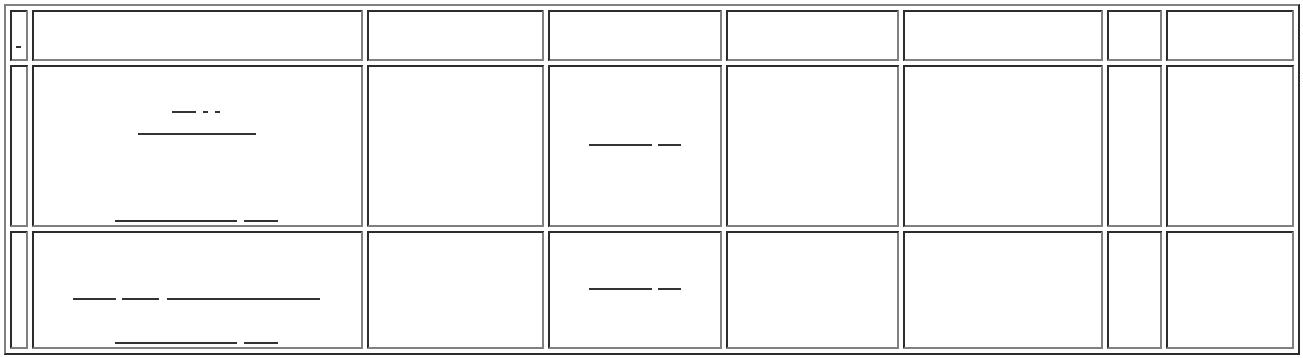 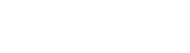 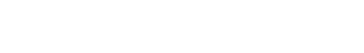 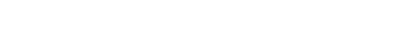 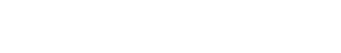 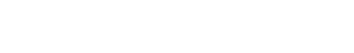 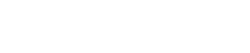 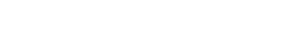 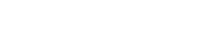 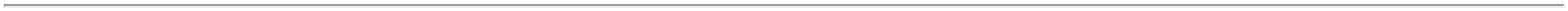 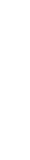 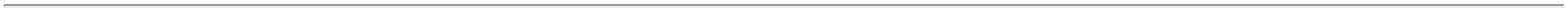 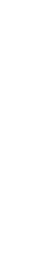 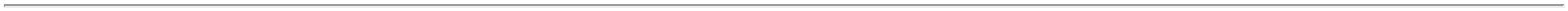 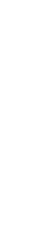 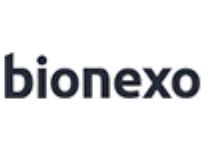 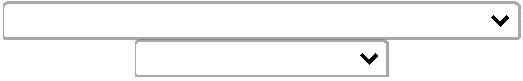 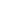 23/08/2023, 07:59BionexoTUBO A VACUO C/CITRATO TAMPAAZUL1.8 A 2ML ->TUBO EMACRILICO PARACOLETA DESANGUE AVACUO,DESCARTAVEL,ESTERIL, COMTAMPA PLASTICAPROTETORA, COMROTULO ADERIDOCONTENDONUMERO DE LOTEE PRAZO DEVALIDADE,;1 - Não atingefaturamentomínimo. 2 - Nãorespondeu e-mailde homologação.3 - Não atende acondição deDaniellyEvelynGleidsonRodriguesRanulfoTUBO CITRATO1,8 ML CX C/ 100,BIOCONPereira DaCruzR$R$R$320,00001017735-CAIXAnull5 Pacote64,0000 0,0000Eireli - Epppagamento/prazo.4 e 5 -22/08/202316:43VOLUME DEASPIRAÇÃO DEENTRE 1,8 A 2ML,CONTENDOCITRATO DESODIO 3,2%,PARARespondeu freteFOB.COAGULAÇÃO.PCT 100UNIDADES;1 - Nãorespondeu e-mailde homologação.DaniellyEvelynTUBO PARACOLETA DESANGUE TAMPAAMARELA 4ML -PCT C/ 100TUBO GEL 3,5 MLE ATIVADOR CX C/100 PLASTICO - -NEOVACCUMIGleidsonRodriguesRanulfo2e 3 - Não atingefaturamentoPereira DaCruzR$R$R$1141572-CAIXAnull15 Pacote75,0000 0,00001.125,0000mínimo. 4 - Nãoatende aEireli - Epp22/08/202316:43UNIDADEScondição depagamento/prazo.TotalParcial:R$45.03.922,0000Total de Itens da Cotação: 12Total de Itens Impressos: 6Programaçãode EntregaPreço PreçoUnitário FábricaValorTotalProdutoCódigoFabricanteEmbalagem Fornecedor Comentário JustificativaRent(%) QuantidadeUsuárioTIRA REAGENTEP/ URANALISE 10AREAS C/DENSIDADE ->DESCRITIOS DEREFERENCIA NAPOSIÇÃOVERTICAL PARALEITURA, MARCAA TITULO DE;1 e 6 - Nãorespondeu e-mailde homologação.2faturamentomínimo. 3 - Nãoatende aDaniellyEvelynPereira DaCruz- Não atingeFITA PARAURANALISE 10AREAS COMDENSIDADE,SENSITIVER$R$R$90,000084766-FRH M Borgesnull2 Unidade45,0000 0,0000condição depagamento/prazo.22/08/202316:434e 5 -REFERENCIABAYER E ROCHEOU EQUIVALENTERespondeu freteFOB.TUBO PARACOLETA FLURETOTAMPA CINZA 2ML-> TUBO PARACOLETA DESANGUE COMANTICOAGULANTEFLURETO DESODIO COMTAMPA DE CORCINZA COMDaniellyEvelynPereira DaCruzTUBO A VACUOEM PLASTICOFLUORETO DESODIO 2ML,GLOBAL;1 - Não atingefaturamentomínimo. 2 -Respondeu freteFOB.R$R$R$310,00001238969-CXH M Borgesnull5 Pacote62,0000 0,000022/08/202316:43VOLUME DE 2MLEMBALAGEM COM100UNIDADES.TUBOPLASTICO. -UNIDADETotalParcial:R$400,00007.0Total de Itens da Cotação: 12Total de Itens Impressos: 2TotalGeral:R$52.04.322,0000Clique aqui para geração de relatório completo com quebra de páginahttps://bionexo.bionexo.com/jsp/RelatPDC/relat_adjudica.jsp2/2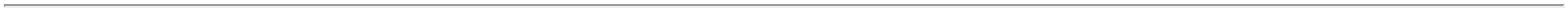 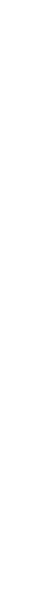 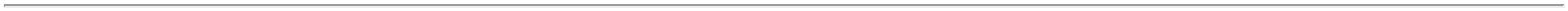 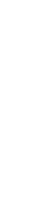 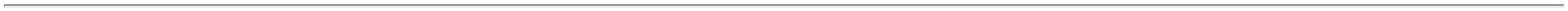 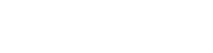 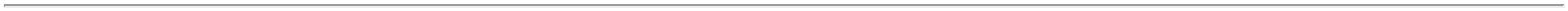 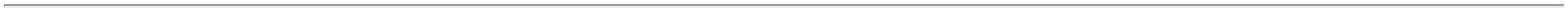 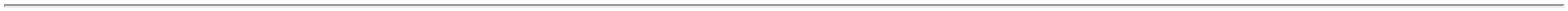 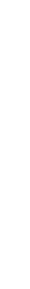 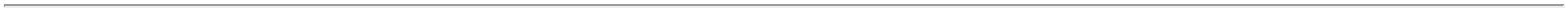 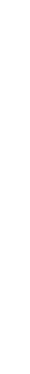 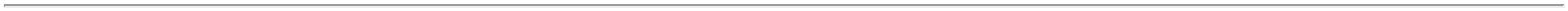 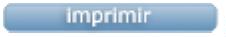 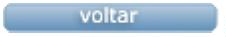 